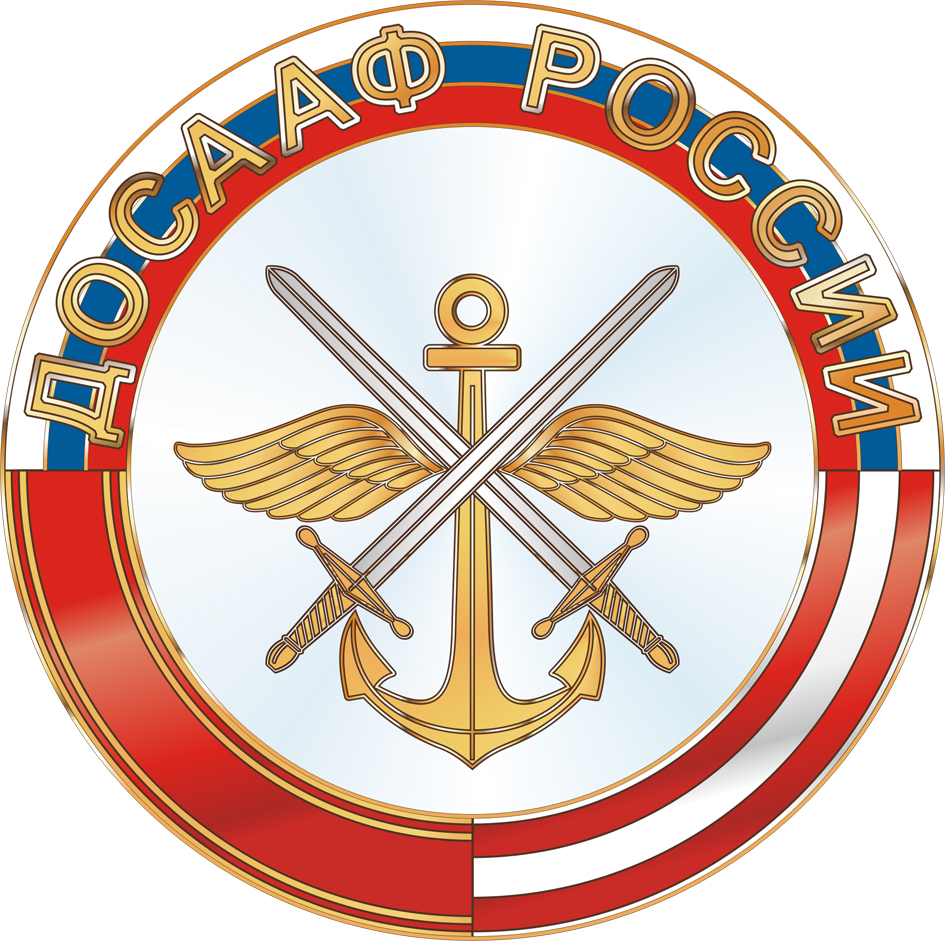 Курс подготовки матросов спасателейПодготовка и сдача квалификационного экзаменаПодготовка и сдача квалификационного экзамена5000 руб.5000 руб.Курс подготовки судоводителей маломерных судовТипы судов:Типы судов:Типы судов:Типы судов:Курс подготовки судоводителей маломерных судовМаломерное моторное судно (катер, моторная лодка)Маломерное моторное судно (катер, моторная лодка)3 000 руб.3 000 руб.Курс подготовки судоводителей маломерных судовГидроциклГидроцикл4000 руб.4000 руб.Курс подготовки судоводителей маломерных судовРайоны плавания:Районы плавания:Районы плавания:Районы плавания:Курс подготовки судоводителей маломерных судовВнутренние воды РФ2000 руб.2000 руб.2000 руб.Курс подготовки судоводителей маломерных судовВнутренние водные пути РФ3000 руб.3000 руб.3000 руб.Курс подготовки судоводителей маломерных судовВнутренние морские воды и территориальное море РФ4000 руб.4000 руб.4000 руб.Условия приема для обучения по программе подготовки матросов-спасателй, судоводителей маломерных судовВозраст -18 лет;Годный по состоянию здоровья к работе на воде (для матросов-спасателей), к управлению маломерными судами (для судоводителей).Мы рады сотрудничать с Вами!ПОУ « ЧШСП РО ДОСААФ России Челябинской области» ждет всех желающих по адресу:ул. Евтеева 6. тел. 260-12-00; 260-24-04; 237-43-08Email:nou_rosto@mail.ruУсловия приема для обучения по программе подготовки матросов-спасателй, судоводителей маломерных судовВозраст -18 лет;Годный по состоянию здоровья к работе на воде (для матросов-спасателей), к управлению маломерными судами (для судоводителей).Мы рады сотрудничать с Вами!ПОУ « ЧШСП РО ДОСААФ России Челябинской области» ждет всех желающих по адресу:ул. Евтеева 6. тел. 260-12-00; 260-24-04; 237-43-08Email:nou_rosto@mail.ruУсловия приема для обучения по программе подготовки матросов-спасателй, судоводителей маломерных судовВозраст -18 лет;Годный по состоянию здоровья к работе на воде (для матросов-спасателей), к управлению маломерными судами (для судоводителей).Мы рады сотрудничать с Вами!ПОУ « ЧШСП РО ДОСААФ России Челябинской области» ждет всех желающих по адресу:ул. Евтеева 6. тел. 260-12-00; 260-24-04; 237-43-08Email:nou_rosto@mail.ruУсловия приема для обучения по программе подготовки матросов-спасателй, судоводителей маломерных судовВозраст -18 лет;Годный по состоянию здоровья к работе на воде (для матросов-спасателей), к управлению маломерными судами (для судоводителей).Мы рады сотрудничать с Вами!ПОУ « ЧШСП РО ДОСААФ России Челябинской области» ждет всех желающих по адресу:ул. Евтеева 6. тел. 260-12-00; 260-24-04; 237-43-08Email:nou_rosto@mail.ruУсловия приема для обучения по программе подготовки матросов-спасателй, судоводителей маломерных судовВозраст -18 лет;Годный по состоянию здоровья к работе на воде (для матросов-спасателей), к управлению маломерными судами (для судоводителей).Мы рады сотрудничать с Вами!ПОУ « ЧШСП РО ДОСААФ России Челябинской области» ждет всех желающих по адресу:ул. Евтеева 6. тел. 260-12-00; 260-24-04; 237-43-08Email:nou_rosto@mail.ru